16. NOVEMBER 2018, DAN SLOVENSKE HRANE
V okviru dneva slovenske hrane poteka tudi projekt TRADICIONALNI SLOVENSKI ZAJTRK 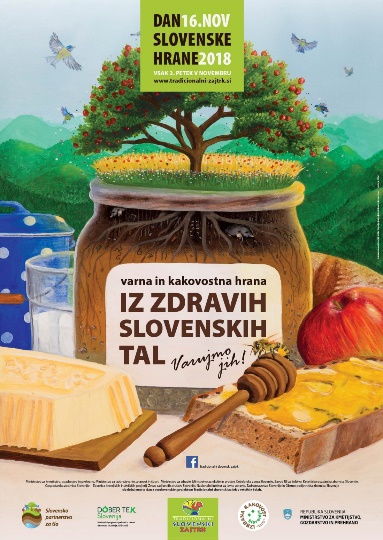 Tradicionalni slovenski zajtrk je nastal leta 2011 na pobudo Čebelarske zveze Slovenije, glavni namen projekta, ki poteka v vrtcih in osnovnih šolah, pa je ozaveščanje mladih o:pomenu zajtrkovanja in uživanja, lokalno pridelane, zdrave in uravnotežene hranepomenu kmetijstva, živilske industrije, čebelarstva in ohranjanja čistega okoljapostopkih pridelave in predelave hrane ter dejavnostih na kmetijskem področju.VABILO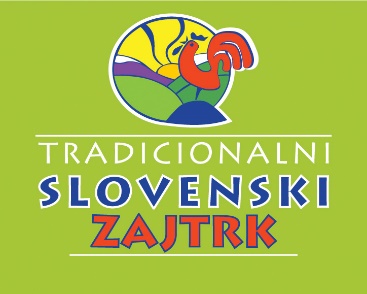 VSE UČENCE IN ZAPOSLENE VABIMO NA TRADICONALNI SLOVENSKI ZAJTRK, KI BO V PETEK, 16.11.2018 OB 8.00 URI, V ŠOLSKI JEDILNICI.MENI: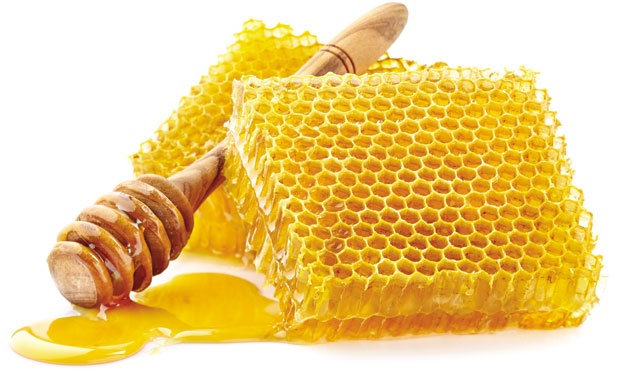 DOMAČI KRUH IZ KRUŠNE PEČI KMETIJE PLOJCVETLIČNI MED ČEBELARSTVO MATJAŠIČDOMAČA JABOLKA SADJARSTVO SLANIČMLEKOBIO MASLO KMETIJA KEKEC Živila so izključno slovenskega izvora, pridelana v Sloveniji.DOBER TEK!